     МБДОУ «Большеигнатовский детский сад комбинированного вида»Конкурс чтецов, посвященный Всемирному Дню матери«Мама мир подарила мне и тебе…»Конкурс подготовила и провела учитель- логопед Макшаева М.А.  Ноябрь 2017 г.     Смотр-конкурс чтецов среди воспитанников, посвящённый Дню матери проводится с цельюречевого развития и формирования интереса к художественному слову, с целью развития умения чувствовать красоту и выразительность поэтичного слова, выразительно передавать содержание текста.Задачи:1. Воспитание любви и признательности к маме.2. Развитие памяти.3. Развитие умения пользоваться средствами выразительности.4. Развивать умение уверенно держаться перед зрителями.5. Развивать умение внимательно и вежливо слушать каждого участника конкурса.6. Закреплять умение вести себя культурно на мероприятии, учитывая чувства и переживания сверстников. 
7. Показать значимую роль матери в семье и обществе.
8. Развивать исполнительское мастерство.
9. Отработка интонационной выразительности.
10. Проявлять свои артистические способности.11. Развитие речи ознакомление с художественной литературой.12. Вызвать радостный эмоциональный настрой.Оборудование: компьютер, проектор, экран, праздничное оформление музыкального зала, бланки с критериями для оценивания жюри, дипломы победителей, дипломы участника конкурса.Предварительная работа: чтение с детьми и разучивание стихотворений, проведение первого этапа конкурса по группам и отбор победителей на конкурс чтецов ДОУ. Методические приемы: индивидуальное проговаривание, отработка интонационной выразительности.Условия конкурса:1. Текст отражает тему конкурса.2. Выбор автора и объема стихотворного произведения на усмотрение воспитателей, родителей и индивидуальных возможностей ребенка.3. Выразительное прочтение произведения.4. Четкое проговаривание всех слов.5. Эмоциональность передачи текста.6. Умение держаться перед аудиторией.7. Умение представить слушателям свое произведение.Ведущий: Добрый день дорогие ребята и уважаемые взрослые!Мы рады видеть вас в нашем уютном зале! Сегодня необыкновенный день! Сегодня мы проводим конкурс чтецов посвященный Дню Матери! Хочется пожелать вам отличного настроения и приятных впечатлений.Мама – это самый близкий человек на свете. День Матери - это международный праздник. Мы поздравляем всех женщин, которым выпала такая счастливая судьба – быть Матерью.Мама - это значит нежность,
Это ласка, доброта,
Мама - это безмятежность,
Это радость, красота!
Мама - это на ночь сказка,
Это утренний рассвет,
Мама - в трудный час подсказка,
Это мудрость и совет!
Мама - это зелень лета,
Это снег, осенний лист,
Мама - это лучик света,
Мама - это значит ЖИЗНЬ!***Ведущий.  А какой же конкурс без компетентного жюри? Им сегодня предстоит очень ответственное дело – выбрать самых лучших. Поэтому оценивать наших участников будут мудрые и справедливые взрослые. Позвольте мне представить вашему вниманию состав жюри:-…………………-…………………-…………………..-…………………Ведущий: Итак, участники конкурса готовы показать своё мастерство. Жюри готово оценивать участников конкурса. Зрители готовы слушать и болеть за своих друзей. Тогда конкурс чтецов объявляется - открытым!Мама… Мамочка…Самое понятное слово на земле. На всех языках мира эти слова самые главные. Мама - это первое слово, которое произносит человек. У мамы самые добрые и ласковые руки, они все умеют. У мамы самое доброе и чуткое сердце, в нем никогда не гаснет любовь. Оно ни к чему не остается равнодушным. И сколько бы ни было человеку 5 или 50, ему всегда нужна мама. Много хороших стихов написано о мамах. И мы сейчас их послушаем.Ведущий: Дети старшей группы расскажут стихотворения о маме.(Дети читают стихотворения)Ведущий. А что самое важное для ребенка? Это конечно родной дом и мамочка, которая всегда пожалеет и назовет самым добрым, ласковым и нежным словом.И ни для кого не секрет, что для вас ваша мама – самая добрая, красивая на свете. Нет прекраснее ее глаз, ласковее ее рук, нежнее ее голоса. Какие ласковые слова можно сказать маме? (послушать ответы детей). Какая мама у нас?Дети: Любимая, Дорогая, Ласковая, Заботливая, Милая, Нежная, Мамочка, Мамулечка.- Вот сколько ласковых слов мы сегодня вспомнили, и наверное никогда не забудем.
Ведущий. Иногда, наши мамы сердятся на нас, мы можем их обидеть. А вы, ребята, обижаете своих мам? Нет, молодцы! Старайтесь никогда не расстраивать своих мам. Любите и берегите их. А мы продолжаем наш конкурс и эти строки дети посвящают дорогим нашим мамам.Ребята подготовительной группы расскажут нам свои стихотворения. 
(Дети подготовительной группы читают стихотворения). В промежутке между чтением стихов можно провести игру-разминку «Как я помогаю маме» (угадать по демонстрируемому действию).Вот и закончились выступления участников нашего конкурса. Вы все были отличными чтецами, но конкурс есть конкурс и мы с нетерпением будем ждать оценки жюри. А пока наше жюри совещается, я вас проверю, все ли вы знаете про своих мам. Я загадаю вам загадки, а вы должны отгадать.1.Эти шарики на нитиВы примерить не хотите ль?На любые ваши вкусыВ маминой шкатулке ...(бусы)2. В ушках маминых сверкают,Цветом радуги играют.Серебрятся капли-крошкиУкрашения ...(сережки)3. Край ее зовут полями,Верх украшен весь цветами.Головной убор-загадка -Есть у мамы нашей ...(шляпка)4. Назовите-ка посуду:Ручка прицепилась к кругу.Блин испечь ей – ерундаЭто же ...(сковорода)5. В брюхе у него водаЗабурлила от тепла.Как разгневанный начальник,Быстро закипает ...(чайник)Молодцы ребята!Ведущий. Наше жюри подвели итоги, наступает момент награждения. Итак, уважаемое жюри, огласите, пожалуйста, результаты нашего конкурса.(Подведение итогов конкурса, награждение победителей и участников).Ведущий. Дорогие гости, вот и закончился наш конкурс. Вам понравилось? Нам тоже, очень понравилось, и мы будем еще проводить этот конкурс. Это будет нашей традицией. Встречаться в такой дружелюбной обстановке.Ведущий. 
Всех на свете милых мам,
Поздравляли дети.
Шлем им праздничный привет,
За то, что есть на свете!
Пожелать мы им хотим:
Цветов, улыбок, счастья!
Всегда любимыми вам быть,
И никогда, не огорчаться!Цените своих матерей, любите, дарите им минуты радости, будьте добрыми и послушными детьми! Всем спасибо!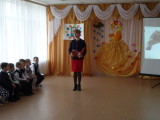 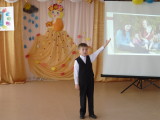 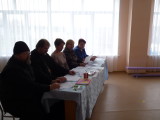 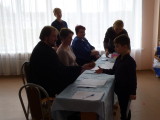 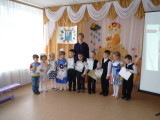 